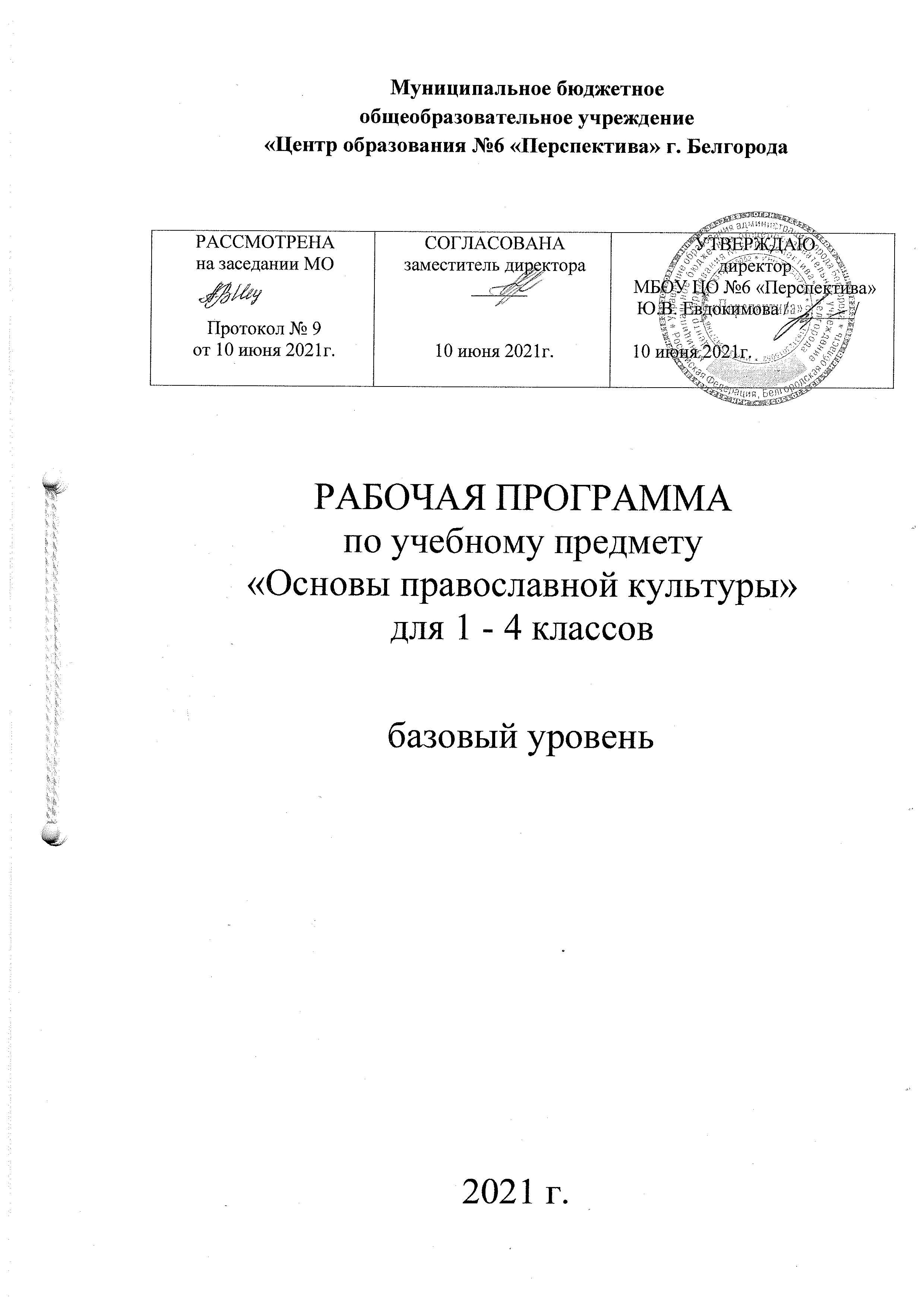 ПОЯСНИТЕЛЬНАЯ ЗАПИСКАРабочая программа основного общего образования по предмету «Основы православной культуры» для 4 класса (базовый уровень) составлена на основе авторской программы: -Л.Л. Шевченко (Шевченко Л. Л. Основы православной культуры. Методическое пособие для учителя. — М.: Центр поддержки культурно-исторических традиций Отечества, 2011. 176 с.).Рабочая программа по предмету «Основы православной культуры» для 4 класса рассчитана на 34 часа за весь уровень обучения.Для реализации программы используются учебники: -  Основы православной культуры. 4 класс, Л.Л. Шевченко, ЦПКИТО 2018г., Цель изучения учебного предмета: - формирование у младшего подростка мотиваций к осознанному нравственному поведению, основанному на знании и уважении культурных и религиозных традиций многонационального народа России, а также к диалогу с представителями других культур и мировоззрений. ПЛАНИРУЕМЫЕ РЕЗУЛЬТАТЫ ОСВОЕНИЯ УЧЕБНОГО ПРЕДМЕТА «ОСНОВЫ ПРАВОСЛАВНОЙ КУЛЬТУРЫ»Личностные результаты: - формирование основ российской гражданской идентичности, чувства гордости за свою Родину, российский народ и историю России, осознание своей этнической и национальной принадлежности; формирование ценностей многонационального российского общества; становление гуманистических и демократических ценностных ориентации; - формирование образа мира как единого и целостного при разнообразии культур, национальностей, религий, отказ от деления на «своих» и «чужих», развитие доверия и уважения к истории и культуре всех народов; - принятие и освоение социальной роли обучающегося, развитие мотивов учебной деятельности и формирование личностного смысла учения; - развитие самостоятельности и личной ответственности за свои поступки на основе представлений о нравственных нормах, социальной справедливости и свободе; - развитие этических чувств как регуляторов морального поведения; - развитие доброжелательности и эмоционально-нравственной отзывчивости, понимания и сопереживания чувствам других людей; развитие начальных форм регуляции своих эмоциональных состояний; - развитие навыков сотрудничества со взрослыми и сверстниками различных социальных ситуациях, умения не создавать конфликтов и находить выходы из спорных ситуаций; - наличие мотивации к труду, работе на результат, бережному отношению к материальным и духовным ценностям. Метапредметные результаты: - овладение способностью понимать цели и задачи учебной деятельности; поиска средств еѐ осуществления; - формирование умения планировать, контролировать и оценивать учебные действия в соответствии с поставленной задачей и условиями еѐ реализации; определять наиболее эффективные способы достижения результата; вносить соответствующие коррективы в их выполнение на основе оценки и учѐта характера ошибок; понимать причины успеха/неуспеха учебной деятельности; - адекватное использование речевых средств и средств информационно-коммуникационных технологий для решения различных коммуникативных и познавательных задач; - умение осуществлять информационный поиск для выполнения учебных заданий; - овладение навыками смыслового чтения текстов различных стилей и жанров, осознанного построения речевых высказываний в соответствии с задачами коммуникации; - овладение логическими действиями анализа, синтеза, сравнения, обобщения, классификации, установления аналогий и причинноследственных связей, построения рассуждений, отнесения к известным понятиям; - готовность слушать собеседника и вести диалог; готовность признавать возможность существования различных точек зрения и права каждого иметь свою собственную; излагать своѐ мнение и аргументировать свою точку зрения и оценку событий; готовность конструктивно решать конфликты посредством интересов сторон и сотрудничества; - определение общей цели и путей еѐ достижения, умение договориться о распределении ролей в совместной деятельности; адекватно оценивать собственное поведение и поведение окружающих. Предметные результаты: - знание, понимание и принятие личностью ценностей: Отечество, семья, традиции; - как основы культурной истории многонационального народа России; - знакомство с основными нормами православной морали, понимание их значения в выстраивании конструктивных отношений в семье и обществе; - понимание значения нравственности в жизни человека и общества; - формирование первоначальных представлений о светской этике, о традиционных религиях, их роли в культуре, истории и современности России; - общие представления об исторической роли традиционных религий в становлении российской государственности; формирование первоначального представления об отечественной культурной традиции как духовной основе многонационального многоконфессионального народа России; - осознание ценности человеческой жизни.Приоритеты воспитания:Целевые приоритеты воспитания обучающихся направлены на формирование социально значимых, ценностных отношений:   - к семье как главной опоре в жизни человека и источнику его счастья;   - к труду как основному способу достижения жизненного благополучия человека, залогу его успешного профессионального самоопределения и ощущения уверенности в завтрашнем дне;   - к своему отечеству, своей малой и большой Родине как месту, в котором человек вырос и познал первые радости и неудачи, которая завещана ему предками и которую нужно оберегать;   - к природе как источнику жизни на Земле, основе самого ее существования, нуждающейся в защите и постоянном внимании со стороны человека;   - к миру как главному принципу человеческого общежития, условию крепкой дружбы, налаживания отношений с коллегами по работе в будущем и создания благоприятного микроклимата в своей собственной семье;   - к знаниям как интеллектуальному ресурсу, обеспечивающему будущее человека, как результату кропотливого, но увлекательного учебного труда;   - к культуре как духовному богатству общества и важному условию ощущения человеком полноты проживаемой жизни, которое дают ему чтение, музыка, искусство, театр, творческое самовыражение;   - к здоровью как залогу долгой и активной жизни человека, его хорошего настроения и оптимистичного взгляда на мир;   - к окружающим людям как безусловной и абсолютной ценности, как равноправным социальным партнерам, с которыми необходимо выстраивать доброжелательные и взаимоподдерживающие отношения, дающие человеку радость общения и позволяющие избегать чувства одиночества;- к самим себе как хозяевам своей судьбы, самоопределяющимся и самореализующимся личностям, отвечающим за свое собственное будущее.СОДЕРЖАНИЕ УЧЕБНОГО ПРЕДМЕТА Культура и религия Россия — наша Родина. Обращение к детям. О духовных ценностях жизни людей. О вере, знании и культуре. О чем рассказывает религиозная культура? Культура, культурный человек, историческая память, религия, религиозная культура. Ценности жизни христиан. Любовь к Родине. Отечество. О вере, знании и культуре в жизни людей. Религиозные представления разных народов. Традиционные религии России. Христианство - одна из основных религий мира. Во что верят православные христиане. Иисус Христос. Православие — основная религия в России.Священное Писание О чем рассказывает Библия? Христианское понимание происхождения знания о Боге. Священное Писание. В какой книге написано о сотворении мира? Библия. Книги, входящие в состав Библии. Смысл жизни человека и правила жизни. Сотворение мира. Шесть дней творения. Обращение к Богу - молитва. Знаменитые люди - о Библии.Что говорит о Боге православная культура. Библия рассказывает о том, что Бог открыл о Себе людям. Христианское Откровение о Святой Троице. Явление Троицы Аврааму. Размышления святых о тайне Святой Троицы. Добро и зло. Добро и зло в православной традиции. Добро и зло в ангельском мире. Добрые и злые ангелы. Ангел Хранитель.Что говорит о человеке православная культура. Священная история рассказывает о Боге, мире, человеке: Бог - Творец красивого мира; как Бог создавал мир; сотворение чело века; Адам - любимое чадо Божие; общение человека с Богом. Жизнь в Раю. Правила, данные человеку для жизни. Kaк зло появились в мире. Искушение Евы. Грехопадение. Изгнание из Рая. Взаимосвязь христианских понятий «послушание - радость». О талантах и душе человека. Размышление маленького христианина о человеке: рождение, рост; развитие; смерть; душевные способности; способность воображения; внутренние душевные чувства; совесть; воля; вера в Бога; желание стать умнее и добрее; душа человека - свободная, разумная, бессмертная, желающая добра, верящая в Творца; сердце человека. Притча о талантах. Что такое талант? Ответственность человека за полученный дар. Чуткость, сострадательность к людям как самые главные дары Божий. Где они скрыты в человеке? Человек - образ и подобие Божие. Какими качествами украшается душа человека?Христос Спаситель. Христианское учение о спасении Спасение. Пророки. Пророк Моисей. Как Бог спасал людей: десять заповедей. Царь Соломон. Спаситель. Священное Писание рассказывает о Рождестве Христовом. Рождество в вертепе. Явление Ангелов. Поклонение волхвов. Почему Спаситель пришел в мир не грозным Судьей или земным Царем, а кротким Младенцем? О дарах волхвов, которые они принесли Христу: как они выглядят, где хранятся.Чему Иисус Христос учил людей. Заповеди блаженства. Что нужно человеку для счастливой жизни? Учение Христа. Заповеди блаженства. Блаженство - счастье. Нагорная проповедь. Радость выполнения заповедей Апостолы и евангелисты Матфей, Марк, Лука, Иоанн. Радостная весть. Божественная благодать. Золотое правило жизни христиан. Главное правило христианской жизни: «Как хотите, чтобы с вами поступали люди, так и вы поступайте с ними». Почему это правило можно назвать «золотым» правилом? Какие еще правила (заповеди) дал Христос людям (повторение заповедей Блаженства). Доброта моей души. Чем я могу поделиться? Следует ли мне ожидать ответного добра от людей? Что означают слова «круговая порука добра»? Понятия ответственности и обязанностей.Добродетели и страсти. Какой я? Что помогает и что мешает человеку подниматься по небесной лестнице? Добродетели и страсти. Как растет в человеке доброе? Притча о сеятеле. Препятствия на пути движения человека к добру. Что это такое? Какие бывают добродетели, какие -страсти. Как научиться бороться со страстями. Где находятся препятствия: внутри человека или вовне? Какие из них сильнее? «Доброе сердце - злое сердце» - как понимать это выражение? Поэма святителя Иоасафа Белгородского о сражении семи добродетелей с семью грехами. Какие добродетели, с какими страстями борются? Отношение к труду. Труд души. Нелегкость духовного труда. Рассказ об этом средствами иконописи («Лествица» преподобного Иоанна Лествичника) - представление иконы; средствами светской и духовной поэзии. Древо талантов-добродетелей христианина. Милосердие. Кто мой ближний? Доброта и милосердие христианина. Притча о милосердном самарянине. Какой он - христианин? Долг и ответственность христианина. За что должен отвечать человек? Милость, милосердие, сострадание христианина. Евангельская притча о милосердном самарянине. Отражение темы милосердия в духовной поэзии (стихотворения Я.П. Полонского и М.Ю. Лермонтова).Жертвенная любовь. Крестная Жертва. Христианское почитание Креста. Тайная Вечеря. Предательство Иуды. Смерть на Кресте. Погребение. Стража у Гроба. Апостол Павел о любви. Победа над смертью. Самый великий праздник православного календаря. События праздника и его духовный смысл. Пасха - переход от смерти к жизни. Воскресение Христово. Русские поэты и писатели рассказывают о Воскресении Христовом. Исторические свидетельства описанных в Евангелиях событий. Туринская Плащаница. Библия о будущих Судьбах мира. Страшный суд. Ответственность христианина.Православные традиции России Православный храм. Православные традиции жизни. Православный храм в жизни христиан. Храм - дом, посвященный Богу. Православный храм, его духовное и культурное значение. Духовная красота. Внешняя красота храма и духовая красота его создателя. Основные части храма. Колокола. Виды звона (перезвон, благовест, трезвон, набат). Символический смысл храма. Иконостас, четверик, алтарь, Престол. Скиния - первый храм. Изгнание Христом из храма торговавших там. Русские поэты рассказывают о православных храмах, их устройстве, богослужении, колокольном звоне, xpистианской радости.Православные Таинства. Православный храм и Таинства Православной Церкви. Начало христианской жизни в Таинстве Крещения. Крестные родители. Таинство Причастия центр духовной жизни христиан. Тайная Вечеря. Установление Таинств Крещения и Причастия. Таинство Исповеди. Православное богослужение. Божественная Литургия. Евхаристия - благодарение. Духовный смысл Литургии. Правило веры - символ православной веры. Православный храм в традициях жизни православной семьи: крестины, венчание, от певание. Московский Кремль - сердце духовной жизни России. Вера русских князей и традиции почитания святынь. Успенский собор - самый главный собор Московского Крем ля. Венчание на царство Русских государей. Восхождение н церковный престол Патриархов. Правила поведения в храме.Священные образы. О чем рассказывает икона. Христианское искусство. Символический язык православной культуры. Как человек воспринимает красоту окружающего мира? Христианская религия о мире материальном и нематериальном. Икона - окно в мир невидимый. Икона - христианская святыня. Кому посвящались христианские иконы? Что означает почитание иконы? Почему икона является священным изображением? История создания первой иконы. Спас Нерукотворный. Иконописные изображения. Фреска. Мозаика. Словарик иконописца. Иконография Христа. Духовная красота иконы. Картина и икона. Христианская семья. Родина. Отчий дом - самое родное место на земле. Семья. Члены семьи. Предки и потомки семьи. Родительская любовь. Дар любви. Служение близким. Ценности жизни христианской семьи. Чему учат христиан заповеди Божий? Поучения Евангелия о любви к ближним. Добрые дела любви. Священная история о почитании родите лей. Дети Ноя. Христос Отрок. Его жизнь в Назарете. Традиции освящения христианского дома. Молебен. Иконы Спаси теля и Богородицы.Православный календарь и праздники. История церковного календаря. Устроение Церковью жизни христиан по церковному календарю. Чему посвящены православные праздники? Православные традиции жизни. Библия о посвящении седьмого дня недели Богу. Двунадесятые праздники. Какой праздник празднуется христианами чаще всего? Иконы праздников. Пост - подготовительные дни к празднику. В чем заключается православный пост? О духовном и телесном воздержании. Радости православного поста. Почитание святых в православном календаре. Православие в России Святая Русь. Христианские святые. Что означает почитание святых? Христианский подвиг святых. Как христианство пришло на Русь. Лики святых. О святых юных мученицах Вере, Надежде, Любови и матери их Софии. Изображение святых в иконописи. Икона «Все святые, в Земле Российской просиявшие». Отражение подвигов святых в духовной поэзии.Православный календарь. Почитание святых Святая Русь. Верность Сыновья князя Владимира - святые братья-князья. Христианский подвиг святых князей Бориса и Глеба. За что они прославлены? Добродетели, явленные святыми. О вере и верности. Мученики - страстотерпцы. Пример кротости и послушания Богу, показанный Христом. Евангельский рассказ «В саду Гефсиманском»). Любовь к Богу, кротость, любовь к ближнему - заповеди, выполнение которых святые князья засвидетельствовали мученической смертью. Рассказ о подвиге святых в житиях, иконописи, поэзии. Чтение евангельского текста и его соотнесение с подвигом святых Бориса и Глеба: «Не бойтесь убивающих тело, души же не могущих убить» (Мф. 10,28). Как почтили память святых Бориса и Глеба? Архитектурные памятники в честь святых, храмы, названия городов, поселков, улиц в разных городах. Смирение. О святом преподобном Сергии Радонежском в истории Руси. Детские годы Преподобного. Послушание родителям. Основание монастыря - центра духовной жизни Руси. Смиренный чудотворец. В чем проявляется добродетель смирения? Размышляем о добродетели смирения в жизни современного человека. О добродетели смирения рассказывают произведения Духовной поэзии. Смирение - это сила или слабость? Объединение русских князей. Чему учил преподобный Сергий русских князей. Защита Отечества. Благословение князя Димитрия Донского на битву. Святые воины - схимонахи Троицкой Лавры Александр Пересвет и Родион Ослябя. Что защищали святые воины? Как преподобный Сергий помогал русскими нам на Куликовом поле. Ученики преподобного Сергия. Христианские добродетели, которые воспитывал в князьях Преподобный. О святых учениках преподобного Сергия. Представление иконы: «Видение Сергию множества птиц» (фреска). Паломничество в Троице-Сергиеву лавру.Ратный подвиг. Святые вожди в земле Русской. Защитники Отечества. Преподобный Илья Муромец. Как Илья Муромец богатырем стал. Что он защищал, с чем сражался. Святой богатырь, преподобный монах. Какие христианские добродетели почитались на Руси. Князь Димитрий Донской. Князь Александр Невский. О святом князе Александре Невском. Паломничество в Александро-Невскую Лавру. Святой Александр Невский на фреске собора Московского Кремля. О словах князя «Не в силе Бог, а в правде». В чем заключался подвиг князя? Защитник Отечества в наше время. Какие добрые дела во славу своего Отечества может совершить человек сегодня? Какие качества души ему для этого необходимы? Мужество. Защитник русской земли святой Патриарх Ермоген. Его послания к русским людям. Оборона Троице-Сергиевой Лавры. Мученическая смерть Патриарха Ермогена. Из истории Троице-Сергиевой Лавры. Как почтили память монахов - защитников ТроицеСергиевой лавры: архимандрита Дионисия и келаря Авраамия Палицына? Надпись на гробнице Авраамия Палицына на Соловках. О мужестве в наше время. В каких делах оно проявляется? Христианская радость. О святом преподобном Серафиме Саровском. Христианская радость. Отличается ли радость христианская от обычной, житейской? Что означают слова «радость о Господе»? Явления Пресвятой Богородицы преподобному Серафиму. Какую главную христианскую добродетель проявил святой Серафим Саровский? Христианское прощение. Почему Серафим Саровский всегда радостно встречал людей? Что питало его любовь к людям? Изображение жития преподобного Серафима в иконописи. Представление житийной иконы. Почитание христианских святынь. Паломнический маршрут в СерафимоДивеевский монастырь. Троицкий собор. Канавка Божией Матери.Подвиг веры. Что такое подвиг? Как его объяснить в христианском значении? Русская Голгофа. Новомученики Российские. Что помогало Новомученикам сохранить мужество перед лицом злобы? Представление иконы: «Собор Новомучеников и Ис-: поведников Российских». Как разрушили храм Христа Спасителя. Добро и зло в душе человека: созидателя - православного зодчего; разрушителя святынь - вандала. Как сохранить красивый мир? Святыни России. Что такое чудотворная икона? Почему на Руси сложились традиции почитания икон Пресвятой Богородицы? Из истории христианской культуры. «Тихвинская», «Казанская», «Владимирская», «Смоленская», «Донская», «Почаевская» иконы Божией Матери. История о том, как была спасена Москва от войск завоевателя Тамерлана. Словарик иконописца: основные иконографические типы изображений Богоматери - Умиление, Одигитрия, Оранта. Почему на Руси сложились традиции почитания икон Пресвятой Богородицы? Творческие проекты «Диалог культур и поколений: сохраняем духовное, культурное наследие России».Сохраняем святыни России. Сокровища духовные. Духовные завещания. Поучение князя Владимира Мономаха детям. Какие сокровища завещали родители детям в 17-18 веках? Духовное завещание святого Митрофана Воронежского. Наставления святого Тихона Задонского своим духовным детям. Какие добрые дела может выполнять современный человек, учитывая наставления святых? Обращение к школьникам 22 века: «Желаю тебе». Какие ценности я хотел бы передать в наследство школьникам 22 века? Какие добрые дела может выполнять современный человек, учитывая наставления святых? По святым местам моей Родины — России. «Герои России», «Русские святые», «Золотая цепь святых. Мои предки».ТЕМАТИЧЕСКИЙ ПЛАНТЕМАТИЧЕСКОЕ ПЛАНИРОВАНИЕ№ п/пНаименование разделаКол-во часов по авторской программеКол-во часов по рабочей программе1Культура и религия в жизни человека2ч2ч2Священное Писание5ч5ч3Христос Спаситель. Христианское учение о спасении8ч8ч4Православные традиции России.5ч5ч5Почитание святых в православном календаре8ч8ч6Практические работы .Творческие проектные работы учащихся5ч5ч№ п/пРаздел/ТемаКол-во часовХарактеристика основныхвидов деятельности ученика(на уровне учебных действий)Характеристика основныхвидов деятельности ученика(на уровне учебных действий)ВедениеВедение11Вводный урок. Россия – наша Родина1Формулировать познавательную цель, основы гражданской идентичности личности.Культура и религия в жизни человекаКультура и религия в жизни человека12О вере, знании и культуре1Овладевать знаниями об истории возникновения и распространения православной культуры.Священное Писание Священное Писание 6ч3О чём рассказывает Библия?1чВоспринимать и эмоциональнооценивать основные содержательные составляющие основ духовной традиции православия4Что говорит о Боге православная культура1чЗнать: Кого православная культура называет Творцом. Какие дары получили от Творца люди. Уметь: Понимать, как вера влияет на поступки человека, и рассказать об этом.5Добро и зло1чЗнать: В чѐм, как и почему христиане подражают Христу, чему радуются святые6Что говорит о человеке православная культура.1чОвладевать знаниями об истории возникновения и распространения православной культуры.7О талантах и душе человека. Тест 1.1чИнициативно сотрудничать в поиске и сборе информации, разрешать конфликты альтернативными способами.8Анализ тестовых работ. Обобщение по теме «Священное писание»1чОвладевать знаниями об истории возникновения и распространения православной культуры.Христос Спаситель. Христианское учение о спасенииХристос Спаситель. Христианское учение о спасении8ч9Спасение. Спаситель.1чВоспринимать и эмоционально оценивать основные содержательные составляющие священных книг, шедевры священных сооружений, религиозные праздники и святыни православной культуры.10Чему Иисус Христос учил людей. Заповеди блаженства.2чИзлагать свое мнение по поводу значения православной культуры в жизни людей, общества.11Золотое правило жизни христиан.3чИзлагать свое мнение по поводу значения православной культуры в жизни людей, общества.12Добродетели и страсти. Какой я?4чНаходить добродетели в себе и других людях, адекватно оценивать собственное поведение.13Милосердие. Кто мой ближний?5чСтроить логические цепи рассуждения, находить способы разрешения проблемы в соответствии со своим моральным выбором14Жертвенная любовь6чСтроить логические цепи рассуждения, находить способы разрешения проблемы в соответствии со своим моральным выбором15Победа над смертью7чИзлагать свое мнение по поводу значения православной культуры в жизни людей, общества.16Проверь себя. Тест 2.8чОвладевать знаниями об истории возникновения и распространения православной культуры.17Анализ тестовых работ. Презентация творческих работ9чОвладевать знаниями об истории возникновения и распространения православной культуры.Православные традиции РоссииПравославные традиции России5ч18Православный храм1чГотовность слушать собеседника, вести диалог, признавать возможностьСуществования различных точек зрения и права каждого иметь свою собственную; излагать своё мнение иаргументировать свою точку зрения и оценку событий.19Православные Таинства1чВоспринимать и эмоционально оценивать основные содержательные составляющие священных книг, шедевры священных сооружений, религиозные праздники и святыни православной культуры.Излагать свое мнение по поводу значения православной культуры в жизни людей, общества.20Священные образы. О чем рассказывает икона. Христианское искусство.1чВоспринимать и эмоционально оценивать основные содержательные составляющие священных книг, шедевры священных сооружений, религиозные праздники и святыни православной культуры.Излагать свое мнение по поводу значения православной культуры в жизни людей, общества.21Христианская семья. Тест 3.1чВоспринимать и эмоционально оценивать основные содержательные составляющие священных книг, шедевры священных сооружений, религиозные праздники и святыни православной культуры.Излагать свое мнение по поводу значения православной культуры в жизни людей, общества.22Анализ тестовых работ. Православный календарь и праздники.1чОвладевать знаниями об истории возникновения и распространения православной культуры.Почитание святых в православном календареПочитание святых в православном календаре8ч23Святая Русь1чОписывать различные явления православной духовной традиции и культуры. Развивать интерес к православным традициям. Формировать чувство любви к Родине на основе изучения национальных культурных традиций.24Верность1чРазвивать интерес к православным традициям. Формировать чувство любви к Родине на основе изучения национальных культурных традиций.25Смирение1чВоспринимать и эмоциональнооценивать основные содержательные составляющие основ духовной традиции православия26Ратный подвиг1чВоспринимать и эмоциональнооценивать основные содержательные составляющие основ духовной традиции православия27Мужество1чРазвивать интерес к православным традициям. Формировать чувство любви к Родине на основе изучения национальных культурных традиций.28Христианская радость1чРазвивать интерес к православным традициям. Формировать чувство любви к Родине на основе изучения национальных культурных традиций.29Подвиг веры1чВоспринимать и эмоциональнооценивать основные содержательные составляющие основ духовной традиции православия30Как сохранить красивый мир? Святыни России.1чРазвивать интерес к православным традициям. Формировать чувство любви к Родине на основе изучения национальных культурных традиций.Проверь себя. Творческий проект «Диалог культур и поколений» Проверь себя. Творческий проект «Диалог культур и поколений» 4ч31Сохраняем культурное наследие, святыни России. 1чВоспитывать уважение к нравственным нормам христианской морали.32Обращение к школьникам XXIвека1чВоспитывать уважение к нравственным нормам христианской морали.33Золотая цепь святых. Тест 4.1чВоспитывать уважение к нравственным нормам христианской морали.34Анализ тестовых работ. Творческий проект «Диалог культур и поколений»1чВоспитывать уважение к нравственным нормам христианской морали.